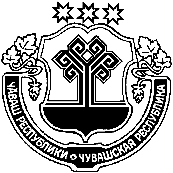 Об утверждении отчета об исполнении бюджета    Янтиковского     сельского поселения      Янтиковского       района за  9 месяцев 2022 годаРуководствуясь статьей 264.2 Бюджетного кодекса Российской Федерации и статьей 41 Положения «О регулировании бюджетных правоотношений в Янтиковском сельском поселении  Янтиковского района», утвержденного решением Собрания депутатов Янтиковского сельского поселения Янтиковского района от 17.11.2014   № 56/4 п о с т а н о в л я е т :Утвердить предлагаемый отчет об исполнении бюджета Янтиковского сельского поселения Янтиковского района за  9 месяцев 2022 года (далее - отчет) согласно приложениям №№1-4.Направить отчет в Собрание депутатов  Янтиковского муниципального округа.Глава администрации Янтиковского сельского поселения Янтиковского района                                                       Н.И. СормовПриложение 4к постановлению администрации Янтиковского сельского поселения Янтиковского районаот 17.10 2022 г. № 92Источники финансирования дефицита бюджета Янтиковского сельского поселения Янтиковского района на  2022 годЧУВАШСКАЯ РЕСПУБЛИКА ЯНТИКОВСКИЙ РАЙОН  ЧĂВАШ РЕСПУБЛИКИТĂВАЙ РАЙОНĚ АДМИНИСТРАЦИЯ ЯНТИКОВСКОГО СЕЛЬСКОГОПОСЕЛЕНИЯ ПОСТАНОВЛЕНИЕ« 17 » октября 2022 г.  № 92село ЯнтиковоТĂВАЙ ЯЛ ПОСЕЛЕНИЙĚН АДМИНИСТРАЦИЙĚ ЙЫШĂНУ«17» октябрь 2022 г. 92 № Тǎвай ялěПриложение 1                                 к постановлению администрации Янтиковского сельского поселения                                        от "17 " октября 2022 года № 92Приложение 1                                 к постановлению администрации Янтиковского сельского поселения                                        от "17 " октября 2022 года № 92Исполнение бюджета Янтиковского сельского поселения по доходам за 9 месяцев 2022 годаИсполнение бюджета Янтиковского сельского поселения по доходам за 9 месяцев 2022 годаИсполнение бюджета Янтиковского сельского поселения по доходам за 9 месяцев 2022 годаИсполнение бюджета Янтиковского сельского поселения по доходам за 9 месяцев 2022 годаЕдиница измерения: руб.Единица измерения: руб.Единица измерения: руб.Единица измерения: руб.КодНаименование показателяУточненный план за отчетный периодИсполнение за отчетный период00010000000000000000      НАЛОГОВЫЕ И НЕНАЛОГОВЫЕ ДОХОДЫ6 788 623,133 979 306,0600010100000000000000        НАЛОГИ НА ПРИБЫЛЬ, ДОХОДЫ1 497 700,00966 251,9200010102000000000000          Налог на доходы физических лиц1 497 700,00966 251,9200010102010011000110            Налог на доходы физических лиц с доходов, источником которых является налоговый агент, за исключением доходов, в отношении которых исчисление и уплата налога осуществляются в соответствии со статьями 227, 227.1 и 228 Налогового кодекса Российской Федерации1 497 700,00954 519,4600010102010012100110            Налог на доходы физических лиц с доходов, источником которых является налоговый агент, за исключением доходов, в отношении которых исчисление и уплата налога осуществляются в соответствии со статьями 227, 227.1 и 228 Налогового кодекса Российской Федерации555,3700010102010013000110            Налог на доходы физических лиц с доходов, источником которых является налоговый агент, за исключением доходов, в отношении которых исчисление и уплата налога осуществляются в соответствии со статьями 227, 227.1 и 228 Налогового кодекса Российской Федерации61,8400010102010014000110            Налог на доходы физических лиц с доходов, источником которых является налоговый агент, за исключением доходов, в отношении которых исчисление и уплата налога осуществляются в соответствии со статьями 227, 227.1 и 228 Налогового кодекса Российской Федерации00010102020011000110            Налог на доходы физических лиц с доходов, полученных от осуществления деятельности физическими лицами, зарегистрированными в качестве индивидуальных предпринимателей, нотариусов, занимающихся частной практикой, адвокатов, учредивших адвокатские кабинеты, и других лиц, занимающихся частной практикой в соответствии со статьей 227 Налогового кодекса Российской Федерации10 782,5000010102020012100110            Налог на доходы физических лиц с доходов, полученных от осуществления деятельности физическими лицами, зарегистрированными в качестве индивидуальных предпринимателей, нотариусов, занимающихся частной практикой, адвокатов, учредивших адвокатские кабинеты, и других лиц, занимающихся частной практикой в соответствии со статьей 227 Налогового кодекса Российской Федерации-445,8800010102020013000110            Налог на доходы физических лиц с доходов, полученных от осуществления деятельности физическими лицами, зарегистрированными в качестве индивидуальных предпринимателей, нотариусов, занимающихся частной практикой, адвокатов, учредивших адвокатские кабинеты, и других лиц, занимающихся частной практикой в соответствии со статьей 227 Налогового кодекса Российской Федерации0,1700010102030011000110            Налог на доходы физических лиц с доходов, полученных физическими лицами в соответствии со статьей 228 Налогового кодекса Российской Федерации773,3600010102030012100110            Налог на доходы физических лиц с доходов, полученных физическими лицами в соответствии со статьей 228 Налогового кодекса Российской Федерации5,8600010102030013000110            Налог на доходы физических лиц с доходов, полученных физическими лицами в соответствии со статьей 228 Налогового кодекса Российской Федерации-0,7600010300000000000000        НАЛОГИ НА ТОВАРЫ (РАБОТЫ, УСЛУГИ), РЕАЛИЗУЕМЫЕ НА ТЕРРИТОРИИ РОССИЙСКОЙ ФЕДЕРАЦИИ510 600,00432 906,8500010302000000000000          Акцизы по подакцизным товарам (продукции), производимым на территории Российской Федерации510 600,00432 906,8500010302231010000110            Доходы от уплаты акцизов на дизельное топливо, подлежащие распределению между бюджетами субъектов Российской Федерации и местными бюджетами с учетом установленных дифференцированных нормативов отчислений в местные бюджеты (по нормативам, установленным федеральным законом о федеральном бюджете в целях формирования дорожных фондов субъектов Российской Федерации)230 000,00211 670,2000010302241010000110            Доходы от уплаты акцизов на моторные масла для дизельных и (или) карбюраторных (инжекторных) двигателей, подлежащие распределению между бюджетами субъектов Российской Федерации и местными бюджетами с учетом установленных дифференцированных нормативов отчислений в местные бюджеты (по нормативам, установленным федеральным законом о федеральном бюджете в целях формирования дорожных фондов субъектов Российской Федерации)1 197,4500010302251010000110            Доходы от уплаты акцизов на автомобильный бензин, подлежащие распределению между бюджетами субъектов Российской Федерации и местными бюджетами с учетом установленных дифференцированных нормативов отчислений в местные бюджеты (по нормативам, установленным федеральным законом о федеральном бюджете в целях формирования дорожных фондов субъектов Российской Федерации)280 600,00243 668,0500010302261010000110            Доходы от уплаты акцизов на прямогонный бензин, подлежащие распределению между бюджетами субъектов Российской Федерации и местными бюджетами с учетом установленных дифференцированных нормативов отчислений в местные бюджеты (по нормативам, установленным федеральным законом о федеральном бюджете в целях формирования дорожных фондов субъектов Российской Федерации)-23 628,8500010500000000000000        НАЛОГИ НА СОВОКУПНЫЙ ДОХОД166 700,00166 779,6000010503000000000000          Единый сельскохозяйственный налог166 700,00166 779,6000010503010011000110            Единый сельскохозяйственный налог166 689,6000010503010012100110            Единый сельскохозяйственный налог90,0000010600000000000000        НАЛОГИ НА ИМУЩЕСТВО1 990 000,00302 143,4100010601000000000000          Налог на имущество физических лиц1 060 000,0084 254,8200010601030100000110            Налог на имущество физических лиц, взимаемый по ставкам, применяемым к объектам налогообложения, расположенным в границах сельских поселений1 060 000,0000010601030101000110            Налог на имущество физических лиц, взимаемый по ставкам, применяемым к объектам налогообложения, расположенным в границах сельских поселений82 817,0300010601030102100110            Налог на имущество физических лиц, взимаемый по ставкам, применяемым к объектам налогообложения, расположенным в границах сельских поселений1 437,7900010606000000000000          Земельный налог930 000,00217 888,5900010606033100000110            Земельный налог с организаций, обладающих земельным участком, расположенным в границах сельских поселений250 000,0000010606033101000110            Земельный налог с организаций, обладающих земельным участком, расположенным в границах сельских поселений162 393,4900010606033102100110            Земельный налог с организаций, обладающих земельным участком, расположенным в границах сельских поселений-1 309,4700010606043100000110            Земельный налог с физических лиц, обладающих земельным участком, расположенным в границах сельских поселений680 000,0000010606043101000110            Земельный налог с физических лиц, обладающих земельным участком, расположенным в границах сельских поселений54 723,3300010606043102100110            Земельный налог с физических лиц, обладающих земельным участком, расположенным в границах сельских поселений2 081,2400011100000000000000        ДОХОДЫ ОТ ИСПОЛЬЗОВАНИЯ ИМУЩЕСТВА, НАХОДЯЩЕГОСЯ В ГОСУДАРСТВЕННОЙ И МУНИЦИПАЛЬНОЙ СОБСТВЕННОСТИ114 200,0080 082,2000011105000000000000          Доходы, получаемые в виде арендной либо иной платы за передачу в возмездное пользование государственного и муниципального имущества (за исключением имущества бюджетных и автономных учреждений, а также имущества государственных и муниципальных унитарных предприятий, в том числе казенных)114 200,0079 075,9400011105025100000120            Доходы, получаемые в виде арендной платы, а также средства от продажи права на заключение договоров аренды за земли, находящиеся в собственности сельских поселений (за исключением земельных участков муниципальных бюджетных и автономных учреждений)105 500,0074 745,9200011105035100000120            Доходы от сдачи в аренду имущества, находящегося в оперативном управлении органов управления сельских поселений и созданных ими учреждений (за исключением имущества муниципальных бюджетных и автономных учреждений)8 700,004 330,0200011109000000000000          Прочие доходы от использования имущества и прав, находящихся в государственной и муниципальной собственности (за исключением имущества бюджетных и автономных учреждений, а также имущества государственных и муниципальных унитарных предприятий, в том числе казенных)1 006,2600011109045100000120            Прочие поступления от использования имущества, находящегося в собственности сельских поселений (за исключением имущества муниципальных бюджетных и автономных учреждений, а также имущества муниципальных унитарных предприятий, в том числе казенных)1 006,2600011300000000000000        ДОХОДЫ ОТ ОКАЗАНИЯ ПЛАТНЫХ УСЛУГ И КОМПЕНСАЦИИ ЗАТРАТ ГОСУДАРСТВА916 000,00718 589,9500011302000000000000          Доходы от компенсации затрат государства916 000,00718 589,9500011302065100000130            Доходы, поступающие в порядке возмещения расходов, понесенных в связи с эксплуатацией имущества сельских поселений616 000,00619 819,3000011302995100000130            Прочие доходы от компенсации затрат бюджетов сельских поселений300 000,0098 770,6500011400000000000000        ДОХОДЫ ОТ ПРОДАЖИ МАТЕРИАЛЬНЫХ И НЕМАТЕРИАЛЬНЫХ АКТИВОВ622 500,00622 498,8000011402000000000000          Доходы от реализации имущества, находящегося в государственной и муниципальной собственности (за исключением движимого имущества бюджетных и автономных учреждений, а также имущества государственных и муниципальных унитарных предприятий, в том числе казенных)622 500,00297 964,8000011402053100000410            Доходы от реализации иного имущества, находящегося в собственности сельских поселений (за исключением имущества муниципальных бюджетных и автономных учреждений, а также имущества муниципальных унитарных предприятий, в том числе казенных), в части реализации основных средств по указанному имуществу622 500,00297 964,8000011406000000000000          Доходы от продажи земельных участков, находящихся в государственной и муниципальной собственности324 534,0000011406025100000430            Доходы от продажи земельных участков, находящихся в собственности сельских поселений (за исключением земельных участков муниципальных бюджетных и автономных учреждений)324 534,0000011600000000000000        ШТРАФЫ, САНКЦИИ, ВОЗМЕЩЕНИЕ УЩЕРБА127 734,00127 734,0000011607000000000000          Штрафы, неустойки, пени, уплаченные в соответствии с законом или договором в случае неисполнения или ненадлежащего исполнения обязательств перед государственным (муниципальным) органом, органом управления государственным внебюджетным фондом, казенным учреждением, Центральным банком Российской Федерации, иной организацией, действующей от имени Российской Федерации127 734,00127 734,0000011607010100000140            Штрафы, неустойки, пени, уплаченные в случае просрочки исполнения поставщиком (подрядчиком, исполнителем) обязательств, предусмотренных муниципальным контрактом, заключенным муниципальным органом, казенным учреждением сельского поселения127 734,00127 734,0000011700000000000000        ПРОЧИЕ НЕНАЛОГОВЫЕ ДОХОДЫ843 189,13562 319,3300011701000000000000          Невыясненные поступления-1 086,6700011701050100000180            Невыясненные поступления, зачисляемые в бюджеты сельских поселений-1 086,6700011715000000000000          Инициативные платежи843 189,13563 406,0000011715030100000150            Инициативные платежи, зачисляемые в бюджеты сельских поселений843 189,13563 406,0000020000000000000000      БЕЗВОЗМЕЗДНЫЕ ПОСТУПЛЕНИЯ27 171 582,4516 901 546,2400020200000000000000        БЕЗВОЗМЕЗДНЫЕ ПОСТУПЛЕНИЯ ОТ ДРУГИХ БЮДЖЕТОВ БЮДЖЕТНОЙ СИСТЕМЫ РОССИЙСКОЙ ФЕДЕРАЦИИ26 771 582,4516 896 546,2400020215000000000000          Дотации 6 354 000,004 765 500,0000020215001100000150            Дотации бюджетам сельских поселений на выравнивание бюджетной обеспеченности из бюджета субъекта Российской Федерации6 354 000,004 765 500,0000020220000000000000          Субсидии бюджетам бюджетной системы Российской Федерации (межбюджетные субсидии)19 460 962,6411 266 732,6400020220216100000150            Субсидии бюджетам сельских поселений на осуществление дорожной деятельности в отношении автомобильных дорог общего пользования, а также капитального ремонта и ремонта дворовых территорий многоквартирных домов, проездов к дворовым территориям многоквартирных домов населенных пунктов1 114 700,00614 000,0000020229999100000150            Прочие субсидии бюджетам сельских поселений18 346 262,6410 652 732,6400020230000000000000          Субвенции бюджетам бюджетной системы Российской Федерации294 719,81202 413,6000020230024100000150            Субвенции бюджетам сельских поселений на выполнение передаваемых полномочий субъектов Российской Федерации85 781,4042 877,8000020235118100000150            Субвенции бюджетам сельских поселений на осуществление первичного воинского учета органами местного самоуправления поселений, муниципальных и городских округов208 938,41159 535,8000020240000000000000          Иные межбюджетные трансферты661 900,00661 900,0000020240014100000150            Межбюджетные трансферты, передаваемые бюджетам сельских поселений из бюджетов муниципальных районов на осуществление части полномочий по решению вопросов местного значения в соответствии с заключенными соглашениями55 500,0055 500,0000020249999100000150            Прочие межбюджетные трансферты, передаваемые бюджетам сельских поселений606 400,00606 400,0000020700000000000000        ПРОЧИЕ БЕЗВОЗМЕЗДНЫЕ ПОСТУПЛЕНИЯ400 000,005 000,0000020705030100000150            Прочие безвозмездные поступления в бюджеты сельских поселений400 000,005 000,00ИТОГО ДОХОДОВИТОГО ДОХОДОВ33 960 205,5820 880 852,30Приложение 2                                      к постановлению администрации Янтиковского сельского поселения                                        от " 17 " октября 2022 года № 92Приложение 2                                      к постановлению администрации Янтиковского сельского поселения                                        от " 17 " октября 2022 года № 92Исполнение расходов бюджета Янтиковского сельского поселения  в соответствии структурой расходов бюджетов Российской Федерации                                           за 9 месяцев 2022 годаИсполнение расходов бюджета Янтиковского сельского поселения  в соответствии структурой расходов бюджетов Российской Федерации                                           за 9 месяцев 2022 годаИсполнение расходов бюджета Янтиковского сельского поселения  в соответствии структурой расходов бюджетов Российской Федерации                                           за 9 месяцев 2022 годаИсполнение расходов бюджета Янтиковского сельского поселения  в соответствии структурой расходов бюджетов Российской Федерации                                           за 9 месяцев 2022 годаЕдиница измерения: руб.Единица измерения: руб.Единица измерения: руб.Единица измерения: руб.Наименование показателяРазд.Уточненный планКасс. расходНаименование показателяРазд.Уточненный планКасс. расход    Администрация Янтиковского сельского поселения Янтиковского района Чувашской Республики000034 174 376,320 107 051,9      ОБЩЕГОСУДАРСТВЕННЫЕ ВОПРОСЫ01002 167 400,01 487 235,3        Функционирование Правительства Российской Федерации, высших исполнительных органов государственной власти субъектов Российской Федерации, местных администраций01042 117 400,01 487 235,3        Резервные фонды011150 000,00,0      НАЦИОНАЛЬНАЯ ОБОРОНА0200208 938,4138 139,6        Мобилизационная и вневойсковая подготовка0203208 938,4138 139,6      НАЦИОНАЛЬНАЯ ЭКОНОМИКА04006 786 380,85 495 122,1        Сельское хозяйство и рыболовство0405285 194,7242 291,1        Дорожное хозяйство (дорожные фонды)04096 501 186,15 252 831,0      ЖИЛИЩНО-КОММУНАЛЬНОЕ ХОЗЯЙСТВО050022 681 927,011 195 667,7        Жилищное хозяйство0501100 000,089 409,3        Коммунальное хозяйство0502616 000,0553 612,7        Благоустройство050321 965 927,010 552 645,7      КУЛЬТУРА, КИНЕМАТОГРАФИЯ08002 299 730,01 790 887,3        Культура08012 299 730,01 790 887,3      ФИЗИЧЕСКАЯ КУЛЬТУРА И СПОРТ110030 000,00,0        Физическая культура110130 000,00,0ВСЕГО РАСХОДОВ:ВСЕГО РАСХОДОВ:34 174 376,320 107 051,9Приложение 3                                      к постановлению администрации Янтиковского сельского поселения                                        от " 17 " октября 2022 года № 92Приложение 3                                      к постановлению администрации Янтиковского сельского поселения                                        от " 17 " октября 2022 года № 92Исполнение расходов бюджета Янтиковского сельского поселения  по главным распорядителям и другим получателям средств в соответствии с ведомственной структурой расходов бюджетов Российской Федерации за 9 месяцев 2022 годаИсполнение расходов бюджета Янтиковского сельского поселения  по главным распорядителям и другим получателям средств в соответствии с ведомственной структурой расходов бюджетов Российской Федерации за 9 месяцев 2022 годаИсполнение расходов бюджета Янтиковского сельского поселения  по главным распорядителям и другим получателям средств в соответствии с ведомственной структурой расходов бюджетов Российской Федерации за 9 месяцев 2022 годаИсполнение расходов бюджета Янтиковского сельского поселения  по главным распорядителям и другим получателям средств в соответствии с ведомственной структурой расходов бюджетов Российской Федерации за 9 месяцев 2022 годаИсполнение расходов бюджета Янтиковского сельского поселения  по главным распорядителям и другим получателям средств в соответствии с ведомственной структурой расходов бюджетов Российской Федерации за 9 месяцев 2022 годаИсполнение расходов бюджета Янтиковского сельского поселения  по главным распорядителям и другим получателям средств в соответствии с ведомственной структурой расходов бюджетов Российской Федерации за 9 месяцев 2022 годаИсполнение расходов бюджета Янтиковского сельского поселения  по главным распорядителям и другим получателям средств в соответствии с ведомственной структурой расходов бюджетов Российской Федерации за 9 месяцев 2022 годаЕдиница измерения: руб.Единица измерения: руб.Единица измерения: руб.Единица измерения: руб.Единица измерения: руб.Единица измерения: руб.Единица измерения: руб.Наименование показателяВед.Разд.Ц.ст.Расх.Уточненный планКасс. расходНаименование показателяВед.Разд.Ц.ст.Расх.Уточненный планКасс. расход    Администрация Янтиковского сельского поселения Янтиковского района Чувашской Республики9930000000000000000034 174 376,320 107 051,9      ОБЩЕГОСУДАРСТВЕННЫЕ ВОПРОСЫ993010000000000000002 167 400,01 487 235,3        Функционирование Правительства Российской Федерации, высших исполнительных органов государственной власти субъектов Российской Федерации, местных администраций993010400000000000002 117 400,01 487 235,3          Поощрение региональной и муниципальных управленческих команд Чувашской Республики за счет средств дотации (гранта) в форме межбюджетного трансферта, предоставляемой из федерального бюджета бюджетам субъектов Российской Федерации за достижение показателей9930104Ч410455491000106 400,0106 400,0            Фонд оплаты труда государственных (муниципальных) органов9930104Ч41045549112181 720,081 720,0            Взносы по обязательному социальному страхованию на выплаты денежного содержания и иные выплаты работникам государственных (муниципальных) органов9930104Ч41045549112924 680,024 680,0          Обеспечение функций муниципальных органов9930104Ч5Э01002000002 011 000,01 380 835,3            Фонд оплаты труда государственных (муниципальных) органов9930104Ч5Э01002001211 306 000,0868 639,2            Взносы по обязательному социальному страхованию на выплаты денежного содержания и иные выплаты работникам государственных (муниципальных) органов9930104Ч5Э0100200129395 000,0264 301,3            Закупка товаров, работ, услуг в сфере информационно-коммуникационных технологий9930104Ч5Э0100200242115 000,099 829,2            Прочая закупка товаров, работ и услуг9930104Ч5Э010020024470 000,067 755,6            Закупка энергетических ресурсов9930104Ч5Э0100200247100 000,072 309,9            Уплата прочих налогов, сборов9930104Ч5Э010020085210 000,08 000,0            Уплата иных платежей9930104Ч5Э010020085315 000,00,0        Резервные фонды9930111000000000000050 000,00,0          Резервный фонд администрации муниципального образования Чувашской Республики9930111Ч41017343000050 000,00,0            Резервные средства9930111Ч41017343087050 000,00,0      НАЦИОНАЛЬНАЯ ОБОРОНА99302000000000000000208 938,4138 139,6        Мобилизационная и вневойсковая подготовка99302030000000000000208 938,4138 139,6          Осуществление первичного воинского учета на территориях, где отсутствуют военные комиссариаты, за счет субвенции, предоставляемой из федерального бюджета9930203Ч410451180000208 938,4138 139,6            Фонд оплаты труда государственных (муниципальных) органов9930203Ч410451180121148 868,1110 706,1            Взносы по обязательному социальному страхованию на выплаты денежного содержания и иные выплаты работникам государственных (муниципальных) органов9930203Ч41045118012944 908,327 433,5            Прочая закупка товаров, работ и услуг9930203Ч41045118024415 162,00,0      НАЦИОНАЛЬНАЯ ЭКОНОМИКА993040000000000000006 786 380,85 495 122,1        Сельское хозяйство и рыболовство99304050000000000000285 194,7242 291,1          Осуществление государственных полномочий Чувашской Республики по организации мероприятий при осуществлении деятельности по обращению с животными без владельцев9930405Ц97011275000085 781,442 877,8            Прочая закупка товаров, работ и услуг9930405Ц97011275024485 781,442 877,8          Реализация комплекса мероприятий по борьбе с распространением борщевика Сосновского на территории Чувашской Республики9930405Ц9И09S6810000199 413,3199 413,3            Прочая закупка товаров, работ и услуг9930405Ц9И09S6810244199 413,3199 413,3        Дорожное хозяйство (дорожные фонды)993040900000000000006 501 186,15 252 831,0          Реализация инициативных проектов9930409A6201S65700004 790 386,14 068 531,0            Прочая закупка товаров, работ и услуг9930409A6201S65702444 790 386,14 068 531,0          Капитальный ремонт и ремонт автомобильных дорог общего пользования местного значения в границах населенных пунктов поселения9930409Ч2103S4191000777 000,0647 000,0            Прочая закупка товаров, работ и услуг9930409Ч2103S4191244777 000,0647 000,0          Содержание автомобильных дорог общего пользования местного значения в границах населенных пунктов поселения9930409Ч2103S4192000537 300,0537 300,0            Прочая закупка товаров, работ и услуг9930409Ч2103S4192244537 300,0537 300,0          Капитальный ремонт и ремонт дворовых территорий многоквартирных домов, проездов к дворовым территориям многоквартирных домов населенных пунктов9930409Ч2103S4210000396 500,00,0            Прочая закупка товаров, работ и услуг9930409Ч2103S4210244396 500,00,0      ЖИЛИЩНО-КОММУНАЛЬНОЕ ХОЗЯЙСТВО9930500000000000000022 681 927,011 195 667,7        Жилищное хозяйство99305010000000000000100 000,089 409,3          Обеспечение мероприятий по капитальному ремонту многоквартирных домов, находящихся в муниципальной собственности9930501A110372770000100 000,089 409,3            Прочая закупка товаров, работ и услуг9930501A110372770244100 000,089 409,3        Коммунальное хозяйство99305020000000000000616 000,0553 612,7          Осуществление функций по использованию объектов коммунального хозяйства муниципальных образований, содержание объектов коммунального хозяйства9930502A110170230000616 000,0553 612,7            Закупка энергетических ресурсов9930502A110170230247616 000,0553 612,7        Благоустройство9930503000000000000021 965 927,010 552 645,7          Реализация отдельных полномочий в области обращения с твердыми коммунальными отходами9930503A11011976000055 500,055 500,0            Прочая закупка товаров, работ и услуг9930503A11011976024455 500,055 500,0          Реализация мероприятий по благоустройству дворовых территорий и тротуаров9930503A51020271000012 352 863,05 636 200,0            Прочая закупка товаров, работ и услуг9930503A51020271024412 352 863,05 636 200,0          Уличное освещение9930503A510277400000900 000,0763 356,1            Прочая закупка товаров, работ и услуг9930503A510277400244360 000,0353 586,5            Закупка энергетических ресурсов9930503A510277400247540 000,0409 769,6          Озеленение9930503A51027741000050 000,047 775,0            Прочая закупка товаров, работ и услуг9930503A51027741024450 000,047 775,0          Реализация мероприятий по благоустройству территории9930503A5102774200002 055 891,01 942 784,5            Прочая закупка товаров, работ и услуг9930503A5102774202441 965 091,01 851 987,5            Уплата прочих налогов, сборов9930503A51027742085290 800,090 797,0          Организация и содержание мест захоронений9930503A51027743000050 000,00,0            Прочая закупка товаров, работ и услуг9930503A51027743024450 000,00,0          Реализация мероприятий по благоустройству дворовых территорий9930503A5102S08510003 748 900,0592 714,9            Прочая закупка товаров, работ и услуг9930503A5102S08512443 748 900,0592 714,9          Реализация инициативных проектов9930503A6201S65700002 752 773,01 514 315,3            Прочая закупка товаров, работ и услуг9930503A6201S65702442 387 657,01 149 200,0            Бюджетные инвестиции в объекты капитального строительства государственной (муниципальной) собственности9930503A6201S6570414365 116,0365 115,3      КУЛЬТУРА, КИНЕМАТОГРАФИЯ993080000000000000002 299 730,01 790 887,3        Культура993080100000000000002 299 730,01 790 887,3          Реализация инициативных проектов9930801A6201S6570000807 230,0785 641,1            Закупка товаров, работ, услуг в целях капитального ремонта государственного (муниципального) имущества9930801A6201S6570243807 230,0785 641,1          Обеспечение деятельности муниципальных музеев9930801Ц410370760000287 500,00,0            Иные межбюджетные трансферты9930801Ц410370760540287 500,00,0          Обеспечение деятельности государственных учреждений культурно-досугового типа и народного творчества9930801Ц41077A3900001 205 000,01 005 246,2            Прочая закупка товаров, работ и услуг9930801Ц41077A390244778 000,0674 304,4            Закупка энергетических ресурсов9930801Ц41077A390247417 000,0320 941,8            Уплата налога на имущество организаций и земельного налога9930801Ц41077A39085110 000,010 000,0      ФИЗИЧЕСКАЯ КУЛЬТУРА И СПОРТ9931100000000000000030 000,00,0        Физическая культура9931101000000000000030 000,00,0          Организация и проведение официальных физкультурных мероприятий9931101Ц51017139000030 000,00,0            Прочая закупка товаров, работ и услуг9931101Ц51017139024430 000,00,0ВСЕГО РАСХОДОВ:ВСЕГО РАСХОДОВ:ВСЕГО РАСХОДОВ:ВСЕГО РАСХОДОВ:ВСЕГО РАСХОДОВ:34 174 376,320 107 051,9Код бюджетной классификации Российской ФедерацииНаименованиеУточненный план на 2022 г.Исполнение за  9 месяцев 2022 г.000 01 03 00 00 00 0000 000Бюджетные кредиты от других бюджетов бюджетной системы Российской Федерации бюджетами муниципальных районов в валюте Российской Федерации000 01 05 00 00 00 0000 000Изменение остатков средств на счетах по учету средств бюджета-214170,67 773800,38